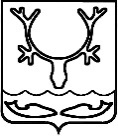 СОВЕТ городского округа "Город НАРЬЯН-МАР"57-я сессия IV созыва_____________________________________ РЕШЕНИЕО внесении изменений в решение "Об оплате труда работников муниципальных учреждений МО "Городской округ "Город Нарьян-Мар"  	В соответствии с Федеральным законом от 06.10.2003 № 131-ФЗ "Об общих принципах организации местного самоуправления в Российской Федерации", Уставом муниципального образования "Городской округ "Город Нарьян-Мар" Совет городского округа "Город Нарьян-Мар" РЕШИЛ:1. Внести в решение Совета городского округа "Город Нарьян-Мар" от 27.10.2011 № 303-р "Об оплате труда работников муниципальных учреждений МО "Городской округ "Город Нарьян-Мар" (в редакции решения от 25.02.2021 № 174-р) следующие изменения:1.1. В наименовании слова "учреждений МО" заменить словами "учреждений муниципального образования".1.2.  Пункт 1 изложить в следующей редакции:"1. Системы оплаты труда работников муниципальных учреждений, функции и полномочия учредителя в отношении которых осуществляет Администрация муниципального образования "Городской округ "Город Нарьян-Мар" (далее - муниципальные учреждения), устанавливаются коллективными договорами, соглашениями, локальными нормативными актами муниципальных учреждений в соответствии с федеральными законами и иными нормативными правовыми актами Российской Федерации, законами  и  иными нормативными правовыми актами Ненецкого автономного округа, настоящим решением и нормативными правовыми актами Администрации муниципального образования "Городской округ "Город Нарьян-Мар".".1.3. В пункте 2 слова "Администрация МО" заменить словами "Администрация муниципального образования".  1.4. Пункт 5 изложить в следующей редакции:"5. Заработная плата работников муниципальных учреждений рассчитывается с применением районного коэффициента в размере 1,8 и процентной надбавки к заработной плате за стаж работы в районах Крайнего Севера и приравненных к ним местностях, устанавливаемой в соответствии с федеральным законодательством и нормативными правовыми актами муниципального образования "Городской округ "Город Нарьян-Мар".1.5. Пункт 6 изложить в следующей редакции:"6. Размеры должностных окладов (ставок) работников муниципальных учреждений увеличиваются (индексируются) с учетом уровня инфляции (потребительских цен) в соответствии с решением Совета городского округа "Город Нарьян-Мар".".2. Настоящее решение вступает в силу после его официального опубликования.г. Нарьян-Мар26 октября 2023 года № 506-рГлава городского округа"Город Нарьян-Мар"__________________О.О. БелакПредседатель Совета городского округа "Город Нарьян-Мар"_______________________ Ю.И. Суський